ЛАНГЕПАССКОЕ ГОРОДСКОЕ МУНИЦИПАЛЬНОЕ АВТОНОМНОЕ ДОШКОЛЬНОЕ ОБРАЗОВАТЕЛЬНОЕ УЧРЕЖДЕНИЕ «ДЕТСКИЙ САД ОБЩЕРАЗВИВАЮЩЕГО ВИДА №3 «СВЕТЛЯЧОК»ПРОЕКТ«Загадки Югры»для детей старшего дошкольного возраста от 5 до 6 летПроект: краткосрочный, групповой, творчески-поисковый.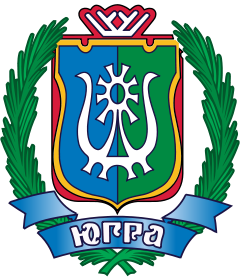 Разработчики проекта: Рассказова Н.Г.Ахтарова А.Р.г. Лангепас2018г.АКТУАЛЬНОСТЬ ПРОЕКТАВ настоящее время ощущается необходимость изучения истории народа, восстановления духовности для формирования нравственной личности, гражданина и патриота России. Для современного человека стало актуальным восстановление культурно-исторических связей с родным краем, своей малой Родиной.Очень важно с юных лет прививать навыки бережного отношения к природе родного края, к культурно-историческому наследию предков. Воспитание патриотических чувств следует проводить через осознание ребенком причастности ко всем процессам, происходящим в родном крае, через выбор активной жизненной позиции, через осознание своей значимости, неповторимости.Чтобы дети стали носителями и продолжателями культурно-исторического наследия своего народа, необходимо их знакомить, убеждать в ценности этих традиций, приобщать к ним, вырабатывать привычку следовать им. Успешное их решение возможно только при наличии любви, знаний и понимания истории своей Родины, своего края.
Чем сознательнее ребёнок усвоит определённую систему историко-обществоведческих знаний (на данном этапе — на уровне представлений), тем быстрее он займёт необходимую каждому человеку личностно-гражданскую позицию, тем более ответственно и осознанно он будет принимать решения.ЦЕЛЬ ПРОЕКТА:Ознакомление с Югрой для установления положительного отношения к культуре родного края и воспитание гражданина и патриота своей страны.
ЗАДАЧИ ПРОЕКТА:Образовательные задачи:Формировать представления о различных сторонах жизни своего края и населения.Расширять знания детей о флоре и фауне Югры.Познакомить с явлениями, происходящими в окружающей среде. Осваивать многовековое культурное наследие народа через игры, экскурсии, народные праздники.Воспитательные задачи:Развивать гражданские качества, патриотическое, личностно-ценностного отношение к России и своему краю;Формировать толерантность и толерантное поведение в условиях полиэтничности, поликонфессиональности и поликультурности региона. Воспитывать любовь к родному городу, краю, умение видеть прекрасное, гордиться им. Развивающие задачи:Развивать познавательные интересы, интеллектуальные и творческие способности, стимулирование стремления знать, как можно больше о родном крае.Создавать условия для творчества дошкольников и их самовыражения. Ресурсное обеспечение: книги, журналы, открытки, художественные произведения и материалы, видеоподборка.Участники проекта: воспитатели; дети старшего дошкольного возраста от 5 до 6 лет; родители воспитанников.Реализация проекта рассчитана на две недели и включает в себя три этапа: 
1.Организационно – подготовительный (1 неделя). 
Обоснование актуальности темы, мотивация ее выбора, определение цели и задач проекта, подбор литературы, пособий, атрибутов.
2.Основной (2 неделя).
Организация и проведение циклов занятий, совместных мероприятий, проведение конкурсов и викторин.
3.Заключительный. 
Обобщение результатов работы. Проведение совместного мероприятия.Гипотеза:Проживая в городе Лангепасе, на территории уникальных мест, мы не только не посещаем их, но и мало знаем о них. В ходе реализации проекта дети получат знания о прекрасных местах. Не следует ждать от детей взрослых форм проявления любви к родному городу, но если в ходе реализации проекта дети приобретут знания об истории города, символике, достопримечательностях, начнут проявлять интерес к событиям городской жизни и отражать свои впечатления в продуктивной деятельности, то можно считать, что цель и задачи проекта выполнены.Ожидаемые результаты:Дети должны знать и называть свой город, предприятия родного города и их значимость; символику города, достопримечательности, климатические условия; флору и фауну.У детей должно быть сформировано чувство гордости за свой город и желание сохранить его чистым и красивым.Формы и методы реализации проекта:Список литературы: 


Виноградова, Н.А. Образовательные проекты в детском саду. Пособие для воспитателей [Текст] / Н.А. Виноградова, Е.П. Панкова. – М.: Айрис – пресс, 2008.
Солнцева, О.В. Особенности организации краеведческого образования дошкольников [Текст] / О.В. Солнцева, Е.В. Коренева-Леонтьева // Справочник старшего воспитателя дошкольного учреждения. – 2011 №10 с. 5-17
Шабалин, В. Тайны имен Земли Кузнецкой [Текст] / В. Шабалин. – Кемерово, 1994.
Шаламов, Е.И. Методическая работа с кадрами по патриотическому воспитанию в ДОУ [Текст] / В. Шаламов. – М.: Издательство «Скрипторий 2003», 2009.